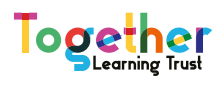 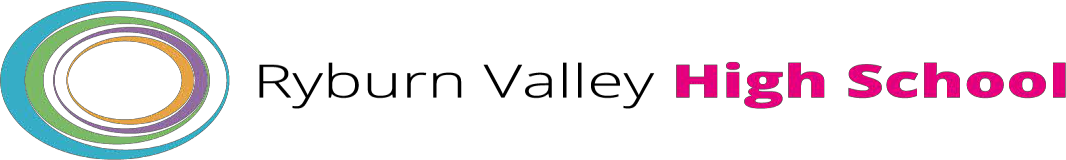 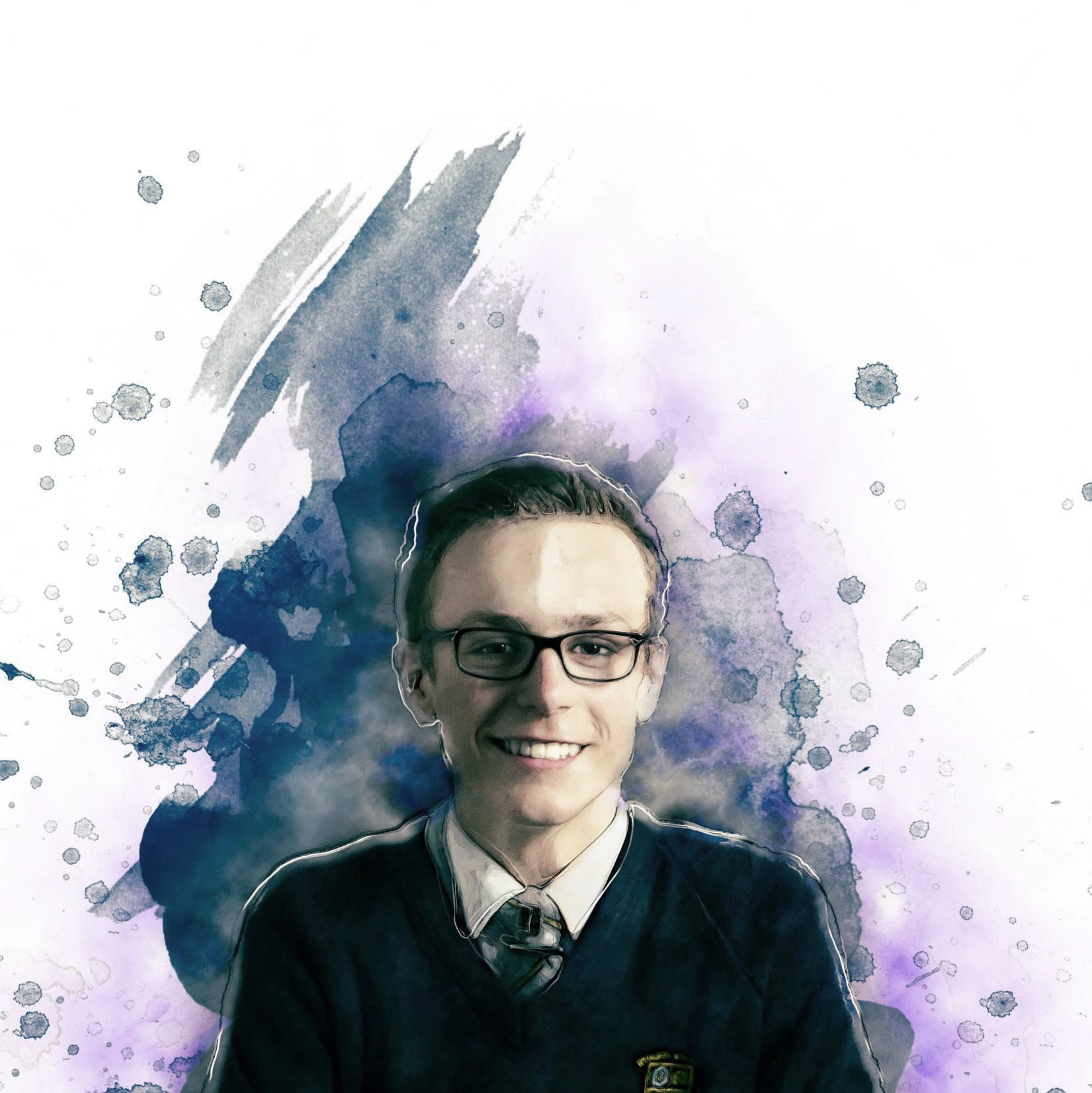 Everyone matters and every dream counts.Welcome to Ryburn Valley High School. We’re a thriving 11-18 comprehensive school, in a well- equipped, modern building with a truly stunning setting looking out across the Calderdale hills.           As it says in our mission statement, our core purpose is to inspire students with a love of learning, a zest for life and a genuine confidence to excel in a colourful world.We do that through excellent teaching and learning, and by putting creativity at our heart. Our staff are amazing, in both the incredible range of opportunities they make possible, and in the relationships they build as a foundation. We get results, but we give so much more, shaping a generation with the kindness and character our future needs.We’re rightly proud of our strong exam results, each grade telling the story of a student’s effort and dedication, the support of their family and school community, and the encouragement and skill of their teachers. Our teachers are our biggest asset. They bring passion and care, and back that up with highly effective teaching strategies. We cherish our staff to support their wellbeing and enable them to thrive. We never stop learning, and we continue to invest in our teachers’ and the school’s development both by reflecting deeply on our own practice and by reaching out to leading educational research to keep ahead of our game.Join the Ryburn family, where everyone is supported and challenged to excel.Kath Parker, Head of School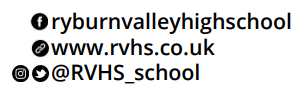 When schools collaborate, incredible things happen.Together Learning Trust is a thriving group of five schools, two secondary and three primary, inspiring over 3500 young people. We are driven by a shared commitment to providing magical learning experiences for all our children and a belief that all of them can achieve great things.Exceptional achievement stems from developing world class teaching and learning. Creativity is the core of our values. Our staff are amazing, in both the relationships they forge and the incredible range of opportunities they make possible. We get great results, but we give and expect so much more. We are shaping a generation of future global citizens with the character they need to succeed; with the integrity and commitment to excellence that will enable them to thrive.Together Learning Trust schools are wonderful places to work. We value and support our team across all our schools, and recognise the ideas, experience and expertise of our staff. Being part of the Trust opens up new opportunities for staff development. The Trust schools work closely together to identify and then implement the best school improvement strategies across its schools. Our aim is to grow great people and talent.We cherish our staff, support their wellbeing and enable them to flourish. We never stop learning, so we invest in both our teachers’ and schools’ development and by reaching out to leading educational research to keep ahead of our game. Being part of Together Learning Trust feels special due to the unique nature of the schools and the opportunities it brings for staff, students and communities to collaborate. For everyone involved in our Trust our mission is simple. To Grow, Excel, and Learn Together.What could we do, together?David Lord, CEO of the Together Learning Trust www.togetherlearningtrust.co.uk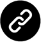 Discover a special place to work and studyFor a really good sense of what our school and students are all about, explore our website at www.rvhs.co.uk, read our prospectus, and visit our busy Facebookpage www.facebook.com/ryburnvalleyhighschool.If you think you’d be a good fit for our ambitious, exciting and caring school, apply now at https://www.tes.com. Please contact HRSupport@rvhschool.co.uk if you have any questions.Ryburn is committed to safeguarding and promoting the welfare of children and young people and expects all staff and volunteers to share this commitment. Successful applicants will need to undertake a DBS enhanced.English Tutor Job Description We’re looking for an experienced English Tutor to join our vibrant and supportive school.  You’ll be supporting core subjects for our young students, to ensure they fulfil their potential.English & Mathematics Tutor Person SpecificationTo be assessed through application, reference and interviewJob TitleEnglish Tutor Key Responsibilities To deliver effective English intervention for identified students or groups of students, and provide high quality learning through identification and delivery of specific knowledge, skills and understanding that will unlock barriers to progress and raise achievement.Narrow the gap in achievement which has developed during forced home learningUndertake the required DfE training which is a requirement of the roleMain roles and responsibilities Teaching & LearningDeliver online tutoring to pupils who are self-isolatingTo liaise with the Director of English and the classroom teacher to ensure that all intervention is integrated fully with ongoing learning in lessons so that it results from identification of need in the classroom and enables the students to integrate back into the lesson, confident in their learning with regards to the areas identified.To provide an overview of planned tuition to the Subject Leader and an accurate record of attendance.To prepare individual learning plans.To be proactive in following up and rearranging planned tuition sessions to ensure that the student engages in all sessions.To communicate all planned tuition to the student, parents/carers and the school.To prepare and organise resources for tuition sessions.To involve the student in assessment that will ensure that the student knows exactly what they need to do to make progress.To model and articulate good learning which focuses on both processes and effective strategies.To have a flexible approach and respond to the changing learning need of the student.Assessment & ReportingTo identify student targetsTo teach students using a range of varied activities which engage and support the learning of students.To plan and deliver tuition to each allocated student or group of students.To monitor and assess the progress of students receiving tuition.To liaise with parents/carers.To liaise with the school and class teachers.To evaluate the provision leading to improved impact.To communicate effectively with the parents/carers of students as appropriate.To maintain appropriate student records.To complete relevant documentation in support of student tracking.To track student progress and use information to inform teaching and learning.Resources To work productively with the Director of Attitudes and Achievement and Subject Leaders to ensure effective management of resources.To liaise with other staff as appropriate, in response to problems experienced by students across the curriculum.Professional StandardsTo maintain good subject knowledge and an awareness of excellent, current practice in teaching.To work as a member of designated team(s) and to contribute positively to effective working relations within the school.Support the ethos, vision, principles and values of the School.Treat colleagues, students and all members of the community, with respect and consideration.Treat all students fairly, consistently and without prejudice.Set a good example to students in terms of appropriate dress, standards of punctuality and attendance.Support the aims of the School through attendance at and participation in events such as open evenings, option evenings and the like (as appropriate to responsibilities).Support the ethos of the School by upholding the code of conduct, uniform rules, etc.Take responsibility for own professional development and participate in arrangements adopted by the School for the assessment of his/her performance and that of other teachers.Reflect on own practice as well as the practices of the School with the aim of improving all that we do and achieving excellence.Read and adhere to School polices and implement School improvement plans.Participate in the development and management of the School by attending various team and staff meetings.Undertake duties as prescribed within the School’s policies.Ensure that all deadlines are met as published in the school calendar or deadlines set by the Head of Technology.Undertake professional duties reasonably assigned to them by the Head of School.Be proactive and take responsibility for matters relating to health and safety.Additional Duties To play a full part in the life of the school community, to support its distinctive values and ethos and to encourage and ensure staff and students to follow this example.Any other duties as required by the Chief Executive Teacher or the Head of School commensurate with the grade.Other specific dutiesWhilst every effort has been made to explain the main duties and responsibilities of the post, each individual task may not be identified. Employees will be expected to comply with any reasonable request from the Chief Executive Officer/ Head of School to undertake work of a similar level that is not specified in this job description.This job description is current at the date shown. It will be reviewed at least annually and, in consultation with you, it may be changed by the Chief Executive Officer / Head of School to reflect or anticipate changes in the job commensurate with the grade and job title.Pay Portability The School will guarantee a teacher’s pay portability for classroom teachers, providing the individual is able to demonstrate successful performance in their previous role. Successful performance can be demonstrated by a performance management statement (or other evidence) signed by a previous employer, confirming that performance has been successful during the last full performance management cycle. This would usually be the previous academic year. If a teacher cannot provide this evidence then the School will offer a salary scale that reflects the individual’s experience, competence and impact on student outcomes. This will be evidenced in the recruitment and selection process and include information provided from referees.We are committed to safeguarding children, young people and vulnerable adults. All staff and volunteers are expected to behave in a way that supports this commitment and are subject to an enhanced DBS checkCRITERIA ESSENTIALDESIRABLEQualificationsEducated to degree level or equivalent in (or closely relating to) the identified subjectAn excellent track record of recent, relevant professional developmentExperienceEvidence of raising standards and performance of a cohort of young peopleExperience of effective teaching and performance within the curriculum areaInnovative use of resourcesWorking with young people through an extra-curricularProfessional Skills and AbilitiesExcellent written and communication skills, including appropriate ICT skillsA secure knowledge of the importance of data as a means both to measure and to extend progressA high level organisational skillsThe ability to create a stimulating visual environment in the classroomAwareness of current issues in Teaching TextilesSkills to motivate and lead other members of the teamHave the vision to plan the way ahead and to get things doneA commitment to inclusive educationAwareness of current educational areas of interest and research in a wider school contextAbility to build positive working relationships with students, colleagues and parentsDemonstrate a high level of skills in written formal communicationOtherSelf-driven, results-orientated with a positive outlookA natural forward planner who critically assesses their own performanceMature, credible with excellent interpersonal skillsReliable, tolerant and determinedEmpathetic - able to see things from another person's point of viewAble to motivate and persuade, negotiate and influence othersWell-presented and professionalKeen for new experiences, responsibility and accountabilityAble to get on with others and be a team playerAbility to evaluate own learning needs and actively seek learning opportunitiesIntegrity and exercises confidentialityGood sense of humour